- - - - -Document informationCDM project activity issuance request form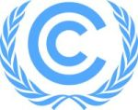 (Version 04.0)CDM project activity issuance request form(Version 04.0)The DOE declares by submitting this signed form and its supporting documentation that in undertaking the verification, certification and request for issuance of CERs for this registered CDM project activity, it has no financial interest related to the registered CDM project activity and that undertaking such a verification, certification and request for issuance of CERs does not constitute a conflict of interest which is incompatible with the role of a DOE under the CDM.The DOE declares by submitting this signed form and its supporting documentation that in undertaking the verification, certification and request for issuance of CERs for this registered CDM project activity, it has no financial interest related to the registered CDM project activity and that undertaking such a verification, certification and request for issuance of CERs does not constitute a conflict of interest which is incompatible with the role of a DOE under the CDM.Section 1: Request for issuance of CERsSection 1: Request for issuance of CERsName of designated operational entity (DOE) 
submitting this form:Reference number and title of the registered CDM project activity:Is it a small-scale activity?	Yes	NoMonitoring period to which this request applies:
(Start date / end date)(dd-mm-yyyy / dd-mm-yyyy)Total verified and certified emission reductions 
or removals by sinks during the period up to 31 December 2012: 
(tonnes of CO2 equivalent)XXX t of CO2 equivalent(In case of removals by sinks, 
please specify the amount of tCER or lCER)Total verified and certified emission reductions 
or removals by sinks during the period from 1 January 2013 onwards: 
(tonnes of CO2 equivalent)XXX t of CO2 equivalent(In case of removals by sinks, 
please specify the amount of tCER or lCER)We herewith certify that, during the above specified time period, the registered CDM project activity achieved the above specified verified amount of reductions in anthropogenic emissions by sources of greenhouse gases, that would not have occurred in the absence of the registered CDM project activity, and request issuance of the equivalent amount of CERs:Date:We herewith certify that, during the above specified time period, the registered CDM project activity achieved the above specified verified amount of reductions in anthropogenic emissions by sources of greenhouse gases, that would not have occurred in the absence of the registered CDM project activity, and request issuance of the equivalent amount of CERs:Name of DOE representative:We herewith certify that, during the above specified time period, the registered CDM project activity achieved the above specified verified amount of reductions in anthropogenic emissions by sources of greenhouse gases, that would not have occurred in the absence of the registered CDM project activity, and request issuance of the equivalent amount of CERs:Signature:Section 2: Documents submittedSection 2: Documents submittedThe completed verification and certification report form is attached:	YesReference number of the monitoring report made public:A list of documents submitted (in addition to the completed verification and certification report form) is attached:	Yes	No	Please ensure that all documents 	listed
	are submitted.Have there been post registration changes?	Yes 
(If yes, submit the completed post-registration changes request form)	NoSection below to be filled in by UNFCCC SecretariatSection below to be filled in by UNFCCC SecretariatDate when the form was received at UNFCCC Secretariat:VersionDateDescription04.017 March 2015Revision to:Introduce a provision on the completed verification and certification report from;Change the symbol from F-CDM-ISS to CDM-ISS-FORM and minor editorial improvements;Editorial improvement.03.03 December 2012Revision required to introduce a provision on reporting actual emission reductions or net anthropogenic HGH removals by sinks during the 1st commitment period and the period from 1 January 2013 onwards (EB70, Annex 11).   02.013 March 2012EB 66. 
Editorial changes to include new symbol, logo and other improvements. 01.0June 2005Initial publication. Decision Class: Regulatory
Document Type: Form
Business Function: Issuance 
Keywords: certification, project activities Decision Class: Regulatory
Document Type: Form
Business Function: Issuance 
Keywords: certification, project activities Decision Class: Regulatory
Document Type: Form
Business Function: Issuance 
Keywords: certification, project activities 